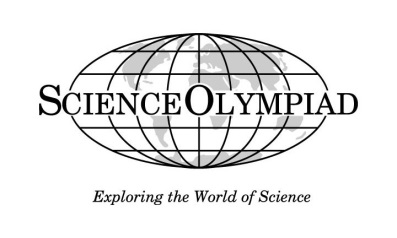 Science Olympiad – 2021-2022 COVID-19 AcknowledgementEvery Science Olympiad tournament director, state director or official must make this statement below available when holding in-person Science Olympiad workshops, events or tournaments. It applies to all Science Olympiad participants, volunteers, spectators and officials. Please review this statement with your host site coordinators,  facilities management, and legal advisors  before proceeding with your event. In addition, you are advised to consult with your local health department and any additional advisories as may be required. “This (venue/school/arena/campus) has put in place preventative measures to prevent and mitigate  the spread of coronavirus (COVID-19), however, by attending this Science Olympiad event, you  could increase your risk of contracting coronavirus (COVID-19). By entering this (venue/school/arena/campus), you voluntarily assume all risks and hereby release, indemnify, and hold harmless  (campus), (venue), (state) Science Olympiad or Science Olympiad, Inc., or any of their respective employees, agents, successors, and assigns (“Released Parties”) singularly and collectively, from and against any blame and liability for any injury, harm, loss, inconvenience, or any other damage of any kind connected to your participation in this Science Olympiad event.”  Each Science Olympiad coach of a team participating in Science Olympiad should be made aware of these requirements and affirm/acknowledge the statement. Science Olympiad coaches may need to share this form with students, parents or school officials before choosing to participate in any Science Olympiad events. Signature or Electronic Signature ___________________________________ Coach Name    ___________________________________ Coach Email Address   ___________________________________ School Name    ___________________________________ School Address, City, State, Zip ___________________________________ Date      ___________________________________ Science Olympiad, Inc. National Headquarters - Two Trans Am Plaza Dr. – Suite 310 - Oakbrook Terrace, IL 60181 - (630) 792-1251 office - www.soinc.org